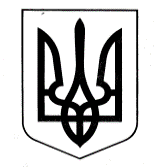  УКРАЇНАУПРАВЛІННЯ ОСВІТИСАФ’ЯНІВСЬКОЇ СІЛЬСЬКОЇ РАДИ ІЗМАЇЛЬСЬКОГО РАЙОНУ ОДЕСЬКОЇ ОБЛАСТІОЗЕРНЯНСЬКИЙ ЗАКЛАД ЗАГАЛЬНОЇ СЕРЕДНЬОЇ СВІТИ НАКАЗ31.08.2022 р.                                                                                                   №107/О                                                                                                   Про проведення навчань з надання домедичної допомогиВідповідно  до Законів України «Про освіту», «Про повну загальну середню освіту», керуючись Статутом Озернянського ЗЗСО, на виконання Стратегії розвитку закладу освіти на 2022-2027 рр., Положення про внутрішню систему забезпечення якості освіти Озернянського ЗЗСО, з метою створення безпечного середовища, формування життєвих компетенцій здобувачів знань, навичок надання домедичної допомоги в разі нещасного випадку НАКАЗУЮ:1.Адміністрації закладу освіти:1.1.Організувати навчання з надання домедичної допомоги з педагогічними працівниками, технічним персоналом та здобувачами знань 5-11 класів згідно додатку 1.2. Медичній сестрі Кальчу О.Г.:2.1.Підготувати і провести практичні заняття відповідно встановлених графіків і визначеної тематики. Щомісяця, згідно графіка.2.2. Розмістити матеріали щодо надання долікарської допомоги в інформаційному куточку, на сайті закладу освіти. 2.3.На батьківських зборах ознайомити батьків з правилами надання домедичної допомоги в разі нещасного випадку. 3. Педагогічним працівникам:3.1. Протягом року проводити цілеспрямовану роботу щодо попередження нещасних випадків в класних колективах. Включити в плани виховної роботи практичні заняття з надання домедичної допомоги, тренінги з профілактики дитячого травматизму. 3.2. Постійно взяти участь у шкільних тренінгах з надання домедичної допомоги згідно графіку. 3.3.Пройти онлайн курс з надання домедичної допомоги. Долучити сертифікати до портфоліо. 4. Заслухати питання проведення практичних занять з надання домедичної допомоги на нараді при директору. 5. Контроль за виконанням наказу покладається на заступника директора з навчально-виховної роботи Чудіна О.Г.Директор      __________      Оксана ТЕЛЬПІЗЗ наказом ознайомлені: 	__________	О.Г. Кальчу                                                  __________ О.Г. ЧудінДодаток 1 ЗАТВЕРДЖЕНО                                                                      наказ від 31.08.2022 р., №107/ОГрафік проведення практичних занять з надання домедичної допомогина 2022-2023 н.р.№Тема практичного заняттяТермінВідповід.1Надання допомоги при раптовій зупинці серцявересеньМедична сестра Кальчу О.Г.2Перша долікарська допомога при ураженні електричним струмомжовтеньМедична сестра Кальчу О.Г.3Перша допомога при пораненні та кровотечахлистопадМедична сестра Кальчу О.Г.4Перша долікарська допомога при опіках та обмороженняхгруденьМедична сестра Кальчу О.Г.5Перша долікарська допомога при переломах, вивихах, розтягах зв’язок, забиттяхсіченьМедична сестра Кальчу О.Г.6Перша допомога при потраплянні сторонніх тіл до організму, укусах тварин, епілепсіїлютийМедична сестра Кальчу О.Г.7Перша допомога при отруєнняхберезеньМедична сестра Кальчу О.Г.8Перша допомога при непритомності та обморокахквітеньМедична сестра Кальчу О.Г.9Перша допомога при тепловому та сонячному ударахтравеньМедична сестра Кальчу О.Г.